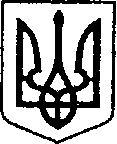                                                              Україна                                                                                         ЧЕРНІГІВСЬКА ОБЛАСТЬ         Н І Ж И Н С Ь К А    М І С Ь К А    Р А Д А                                                          66 сесія VII скликання            	Р І Ш Е Н Н Я       від  23 січня  2020  року             м. Ніжин                                № 20-66/2020Відповідно до статей 25, 26, 42, 59, 73 Закону України “Про місцеве самоврядування в Україні”, Земельного кодексу України, Податкового кодексу України, Закону України “Про оренду землі”, рішення Ніжинської міської ради шостого скликання від 08 липня 2015 року №6-69/2015 “Про затвердження місцевих податків”, Регламентy Ніжинської міської ради Чернігівської області, затвердженого рішенням Ніжинської міської ради Чернігівської області від 24 листопада 2015 року №1-2/2015 (із змінами), розглянувши службову записку від 20.01.2020, клопотання підприємств та організацій,  міська рада вирішила:1. Припинити право земельного сервітуту Товариству з обмеженою відповідальністю «Укравтозапчастина» на частину земельної ділянки площею 0,0306 га за адресою: м. Ніжин, вул. Шевченка, 109, що встановлений на земельній ділянці загальною площею 1,2710га кадастровий номер 7410400000:03:020:0061, у зв’язку із припиненням дії договору оренди землі від 15 липня 2015 року, що передбачено  п.1.3. Договору про встановлення земельного сервітуту від 21 вересня 2015 року між ТОВ “Укравтозапчастина” та ПрАТ“Ніжинський завод сільськогосподарського машинобудування”. Договір про встановлення земельного сервітуту зареєстрований в Державному реєстрі речових прав на нерухоме майно за № 12792280 від 27 грудня 2015 року.1.1. Товариству з обмеженою відповідальністю «Укравтозапчастина» зареєструвати припинення права земельного сервітуту на частину земельної ділянки площею 0,0306га за адресою: м. Ніжин, вул. Шевченка,109, що встановлений на земельній ділянці загальною площею 1,2710га кадастровий номер 7410400000:03:020:0061 відповідно до Закону України «Про Державну реєстрацію речових прав на нерухоме майно та їх обтяжень».2. Надати дозвіл Міському центру фізичного здоров’я «Спорт для всіх» Ніжинської міської ради Чернігівської області на виготовлення проекту землеустрою щодо відведення у постійне користування земельної ділянки орієнтовною площею 0,2066га за адресою: м. Ніжин, вул. 8-го Березня для будівництва та обслуговування об’єктів фізичної культури і спорту ( розміщення спортивного майданчика).Термін дії дозволу – один рік.3. Відповідно до ст.ст. 31, 33 ЗУ «Про оренду землі» відмовити Публічному акціонерному товариству «Чернігівське обласне підприємство автобусних станцій 17499» у поновленні договору оренди землі укладеного 11 грудня 2006 року на земельну ділянку площею 0,0030га за адресою: м. Ніжин, проща М.Заньковецької, 6-а кадастровий номер 7410400000:04:002:0110 для розміщення та експлуатації будівель і споруд автомобільного транспорту та дорожнього господарства.4. Надати дозвіл Управлінню комунального майна та земельних відносин Ніжинської міської ради Чернігівської області на виготовлення проекту землеустрою щодо відведення земельної ділянки орієнтовною площею 0,6900га за адресою: м. Ніжин вул. Прилуцька,89-А для розміщення та експлуатації основних, підсобних і допоміжних будівель та споруд підприємств переробної, машинобудівної та іншої промисловості (розміщення частини залізничних колій №96 і № 97 ,стрілочного переводу №210 та битумосховища №4), що перебувають на балансі комунального підприємства та є власністю територіальної громади в особі Ніжинської міської ради.5. Начальнику управління комунального майна та земельних відносин Ніжинської міської ради Онокало І.А. забезпечити оприлюднення даного рішення на офіційному сайті Ніжинської міської ради протягом п`яти робочих днів з дня його прийняття.6. Організацію виконання даного рішення покласти на першого заступника міського голови з питань діяльності виконавчих органів ради Олійника Г.М. та управління комунального майна та земельних відносин Ніжинської міської ради.7. Контроль за виконанням даного рішення покласти на постійну комісію міської ради з питань земельних відносин, будівництва, архітектури, інвестиційного розвитку міста та децентралізації ( голова комісії Деркач А.П.).Міський голова							       А.В. ЛінникВізують:Секретар міської ради							В.В. Салогуб Перший заступник міського голови  з питань діяльності виконавчих органів ради 	Г.М. ОлійникНачальнику управління комунальногомайна та земельних відносинНіжинської міської ради                                                           І.А. ОнокалоНачальник відділу містобудуваннята архітектури-головний архітектор 	В.Б. МироненкоПостійна комісія міської ради зпитань регламенту, депутатської діяльності та етикизаконності, правопорядку, антикорупційної політики,свободи слова та зв’язків з громадкістю				О.В. ЩербакПостійна комісія міської ради з питань земельних відносин, будівництва,архітектури, інвестиційного розвитку	А.П. Деркачміста та децентралізаціїНачальник відділу юридично-кадровогозабезпечення								 В.О. ЛегаНачальник управління культури і туризмуНіжинської міської ради                                                            Т.Ф. БассакПро припинення права земельного сервітуту, поновлення договорів оренди, надання дозволу на виготовлення проекту землеустрою, юридичним особам.